FOR IMMEDIATE RELEASENOVEMBER 3, 2023TANNER USREY ANNOUNCES DEBUT ALBUM CROSSING LINESARRIVING FRIDAY, NOVEMBER 17ANNOUNCEMENT ARRIVES ALONGSIDE NEW TRACK “CROSSING LINES” RISING ALT-COUNTRY TROUBADOUR SHARES FIRST SINGLEFROM EAGERLY AWAITED DEBUT ALBUMEPIC LIVE SCHEDULE INCLUDES SOLD-OUT HEADLINE SHOWS, FESTIVAL PERFORMANCES, AND DATES ALONGSIDE PAUL CAUTHEN, SHANE SMITH & THE SAINTS, AND TURNPIKE TROUBADOURSCROSSING LINES ARRIVES VIA ATLANTIC RECORDS ON FRIDAY, NOVEMBER 17LISTEN TO “CROSSING LINES” + PRE-ORDER CROSSING LINES HERE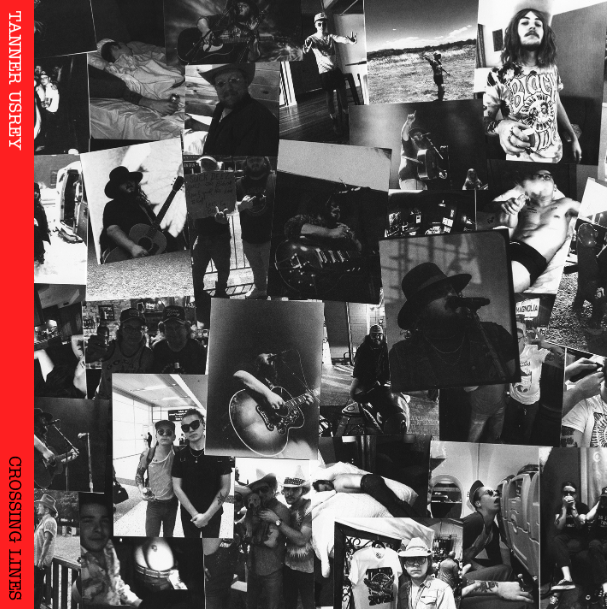 DOWNLOAD HI-RES ARTWORK “Tanner Usrey is a quick riser in the Texas country world…” – THE COWBOY CHANNEL“Usrey is rugged to the bone and real as they come…It’s humility, debauchery and redemption all wrapped into one, and as he proved on Friday night, it’s damn good music, too” - HOLLER“One of the hottest up and comers in music right now… Usrey’s vocal prowess, it hits pretty hard.” -WHISKEY RIFF“An electrifying and energetic live presence…” -SUBSTREAMRising country star Tanner Usrey has shared his latest single, “Crossing Lines,” available now via Atlantic Records HERE. The track heralds the eagerly awaited arrival of the Texas-based singer-songwriter’s hugely anticipated debut album, Crossing Lines, arriving everywhere on Friday, November 17. Pre-orders are available now HERE. "’Crossing Lines’ to me is one of those songs that you can roll the windows down, crank it up to 10, and play it on repeat until you can’t drive anymore,” shared Tanner. “It’s one of my favorites off of the record, and I’ve been looking forward to releasing it for a long time. It also happens to be the title track of the upcoming record that we’re releasing later this month. I hope you enjoy it as much as I do!”Produced by Beau Bedford (Lillie Mae, Delta Spirit, Orville Peck), Crossing Lines includes such critically acclaimed singles as “Destiny,” “Who I Am,” “Last Goodbye,” and this spring’s label debut, “Give It Some Time,” all available now at all DSPs and streaming services. “Who I Am” was met by applause from outlets including Whiskey Riff, which raved, “One’s thing for sure… the song rips. The gritty southern rock meets red dirt instrumentation and sound that has become synonymous with the Tanner Usrey name is in full effect here, and this one fits perfectly within his growing catalog.”Co-written by Usrey and producer Bedford, “Give It Some Time” arrived amidst a flurry of high-profile media attention, including a major signing announcement in Billboard and praise from such high-profile outlets as PEOPLE, Entertainment Tonight, Variety, and others. An official companion video is streaming now HERE.An electrifying and energetic live presence who played over 180 shows in 2022 alone, Usrey will celebrate Crossing Lines  with a non-stop live schedule that will see him on the road through to 2024. The itinerary – which includes headline shows, festival appearances, dates alongside such like-minded artists as Paul Cauthen and Charles Wesley Godwin – is highlighted by shows at such historic venues as Knoxville, TN’s Knoxville Civic Coliseum (supporting Turnpike Troubadours) and Nashville, TN’s Ryman Auditorium (supporting Shane Smith & The Saints). For complete details and ticket availability, please visit www.tannerusreymusic.com/tour-dates. TANNER USREYON TOUR 2023-2024NOVEMBER3 – Columbus, OH – The Bluestone †4 – Detroit, MI – Majestic Theatre †5 – Chicago, IL – Metro †7 – Indianapolis, IN – The Vogue †8 – Columbia, SC – The Senate9 – Athens, GA – Georgia Theatre [SOLD OUT]10 – Asheville, NC – The Orange Peel #11 – Greenville, NC – The State Theatre [SOLD OUT]15 – Lexington, KY – The Burl16 – Knoxville, TN – Knoxville Civic Coliseum **17 – Memphis, TN – Growlers 18 – Fort Smith, AR – The Majestic30 –  Nashville, TN –  Ryman Auditorium ††DECEMBER1 – St. Louis, MO – Off Broadway2 – Stillwater, OK – Calf Fry Christmas *5 – Albuquerque, NM – El Rey Theater †6 – Tempe, AZ – Marquee Theatre †8 – Stateline, NV – Harrah’s †10 – San Francisco, CA – The Independent †12 – Bend, OR – Midtown Ballroom †14 – Seattle, WA – Showbox †15 – Spokane, WA – Knitting Factory †16 – Portland, OR – Crystal Ballroom †17 - Boise, ID – Knitting FactoryJANUARY 20245 - Colorado Springs, CO – Boot Barn Hall6 – Denver, CO – The Oriental Theater7 – Aspen, CO – Belly Up12 – Mills, WY – Beacon Club26 – Tampa, FL – The Orpheum27 – Sanford, FL – Tuffy’s Music Box28 – Gainesville, FL – Heartwood Soundstage29 – Jacksonville, TN – Jack Rabbits* Festival Performance† w/ Paul Cauthen# w/ Charles Wesley Godwin** w/ Turnpike Troubadours†† w/ Shane Smith & The Saints# # #ABOUT TANNER USREYTanner Usrey has earned national applause for channeling a classic spirit from a personal perspective, blending straight-shooting storytelling with country grit, rock ‘n’ roll energy, and Americana eloquence. Inspired by a range of influences – spanning  George Strait, Tom Petty, Lynyrd Skynyrd, and The Rolling Stones to his favorite band, Whiskey Myers – Usrey grew up in the small town of Prosper, TX, where he worked as a skip tracer while honing his signature style by writing countless songs and performing gigs anywhere that had a stage. In 2019, he quit his job and unveiled the Medicine Man EP, followed in 2021 by the SÕL Sessions EP, earning tens of millions of streams and featured placement on the highly rated Yellowstone Season 4 finale. Now, his catalog has over 190M streams globally. Usrey kicked off 2023 with “Take Me Home,” drawing over 20M streams thus far. Now, as the latest member of the world-renowned Atlantic Records roster, Tanner Usrey is poised to bare it all with “Who I Am” and more new music to come.“I hope you hear what you want to hear, enjoy it, resonate with it, and know it’s real,” Usrey says. “It’s been a wild ride. I’ve busted my ass. I started off doing all of this on my own, so it’s crazy to see how this and the team around me have grown. People are going after real music right now, and that’s great. I’m looking forward to seeing where it goes next.”# # #TANNER USREYCROSSING LINES(Atlantic Records)Release Date: Friday, November 17TRACKLIST:Echo in the HollerGuns Drugs and Allergy PillsTake Me HomeTanner Usrey & Ella Langley – Beautiful LiesCrossing LinesWho I AmGive It Some TimePick Up Your PhoneTanner Usrey & Graycie York – Last GoodbyeBlack WidowMake You WeepDestinyEvelyn’s Eyes (feat. Jessi England) Down Here at The BottomBeautiful Lies# # #
CONNECT WITH TANNER USREYOFFICIAL | FACEBOOK | INSTAGRAM | TWITTER | YOUTUBE